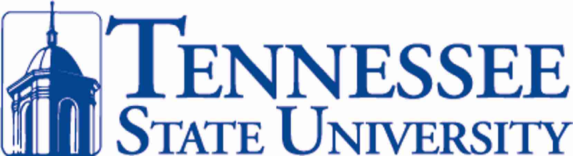 POLICE DEPARTMENTCRIME LOGMARCH 2017Date /TimeReportedComplaint #TSU - MPDLocationOffense ClassificationDate/TimeOccurredItems(s) Stolen Found/LostStatus03/01/2017 03:03TSU-17-1463017-192993John A. Merritt Blvd./33rd Avenue N.Intimidation3/1/17  02:00OPEN3/1/17 13:4517-TSU-147263645 Walter S. DavisTheft From Building2/28/17 14:30Red Nike Gym bag TSU Library BooksOPEN3/1/17 223917-TSU-1483517-1953113400 Alameda St.Drug Narcotics Violation, Evading Arrest3/1/17 2239C/AA/R03/02/17 13:3417-TSU-150013501 Alameda St.Theft From Building03/02/2017 1245Keystations 49 M Audio   Piano Keyboards GrayOPEN3/2/17 223917 TSU 15121MPD 17-1988053501 Clare AveRobbery3/2/17 2239Wallet, credit card KeysOPEN03/03/2017 21:1717-TSU-1533917-2018573504 John A. Merritt Blvd  Intimidation03/03/2017 19:41A/R03/03/17 171517 TSU 15530MNPD 17-2040322700 W. Heiman StDriving on Suspended Lic.Evading Arrest, Criminal Trespassing03/03/17 1715C/A03/04/17 173417 TSU 15531MNPD 17-2040502802 W. Hieman St.Driving w/ Revoked DL03/04/17 1734C/A03/05/2017 14:5717-TSU-1573617-2062843408 Alameda StreetTheft From Building03/05/2017 14:10HRSBook Bag Blk, Laptop, Notebooks, Organic Chemistry BookOPEN3/6/17 221517 TSU 161113505 Clare AveSimple Assault03/06/17Used airsoft guns to shoot.OPEN3/6/17 111517-TSU-159943645 Walter S DavisTheft from Building3/6/17 1230Wallet, Assorted BillsOPEN03/07/2107 19:0117-TSU-163013504 John A. Merritt Blvd.Vandalism03/07/2017 18:00Goodyear black wall tireOPEN03/08/2017 07:4917-TSU-162582700 West Heiman StreetDrug/Narcotic ViolationDrug Equipment Violation03/07/2017 12:30Green Plant Material to wit: Marijuana, GrinderA/R03/08/2017 14:1617-TSU-165163401 Alameda StreetVandalism03/06/2017 / 7-8:30 pmChevrolet    CTV      4 DR      SUV    WhiteOPEN3/9/2017 14:1517-TSU-168073501 Alameda STTheft From Building3/8/2017 08:00Trumpet, Trumpet MouthpieceOPEN03/14/2017 08:5717-TSU-179873500 John A. Merritt BlvdTheft03/09/2017 07:00Bank Debit CardCashOPEN3/17/2017 11:3317-TSU-18725MNPD 17-2423442700 West Heiman StTheft of Vehicle Parts3/14/2017 21:00license plateTN – NRC-563OPEN03/21/2017 11:4117-TSU-1964517-2535193501 Alameda StreetTheft of Vehicle Parts03/20/2017 9-11pmSilver Front Grill from a 06 Saturn with a Red Emblem in the middleOPEN03/22/2017 07:3317-TSU-1964817-2536923400 Alameda StreetDrug/Narcotic ViolationDrug Equipment Violation03/21/2017 12:00A/RMC03/22/2017 13:3117-TSU-1989017-2572913500 John A. Merritt BlvdSimple Assault03/21/2017OPEN03/24/17 15:45HR17-TSU-203681120 37th Ave. NorthIntimidationTheft from Motor Vehicle03/23/17 14:30HRNissan Sentra Keyless Remote fob, BlackOPEN3/24/17 17:5017-TSU-203703501 John A. Merritt (Campus Center)Harassment  Intimidation3-2-171630OPEN3/25/17 00:5217-TSU-204522916 W. Heiman StreetDrug Equipment Violation  Drug/Narcotic Violation3/25/17  00:27C/AR x203/25/2017 11:417-TSU-205553504 John A. Merritt BlvdVandalism03/24-25/2017 6:30pm - 10:50am2017  Kia Forte 4 Door BlueOPEN3/25/2017 14:3017-TSU-205642700 West Heiman   Vandalism/ Damaged Property3/25/2017 13:30card readerOPEN03/26/2017 09:4317-TSU-210143500 John A. Merritt  Harassment03/27/2017 21:30OPEN3/28/2017 19:0017-TSU-214443402 Alameda ST.Vandalism3/28/2017 18:00Driver side windowGloveboxOPEN3/28/17 200517 TSU 214673808 Alameda StAgg. Assault. 3/27/17 2120OPEN3/30/2017 09:0517-TSU-219312700 West Hieman  Simple Assault3/30/17 09:00female tore up the ticket and hit her with it in the faceOPEN3/30/17 18:5417-TSU-220353016 Ford Apts   Overdose Accidental3/30/17 19:30transported  student to Centennial Hospital where student was admitted.OPEN3/31/2017 161817 TSU 222663500 John A Merritt BlvdSimple PossessionDriving on Suspended Lic3/31/17 1618CA/AR03/31/17 17:0017-TSU-222683641 Dr Walter S Davis Blvd. (Fitness Center  Theft From Building03/31/17 15:30VISA, Delta Community, credit card, plastic, light blue/white GA driver's license, card size, plastic, light blueOPEN3/31/17 212217 TSU 223363400 Alameda StSimple Possession,Suspended Driv. Lic3/31/17 2122CA/AR3/31/17 235017 TSU 22380Alameda St & 33rd AVE N  Simple PossessionReckless Driving3/31/17 2350CA/AR